DPT 4th Course Title:  Pharmacology IStudent Name: wajeeha komalStudent ID:  15118                                                                                                              Note:Attempt all questions Each question carry equal marks Pay attention to every point of question Give to the point answers Extra detail may leads to marks deduction Question 1: Explain the detailed neurotransmission processAns: Neurotransmitters are endogenous chemicals that enable communication within the nervous system and between the nervous system and the rest of the body. They relay information between individual neurons, and ultimately regulate a wide range of bodily functions.There are various classes of neurotransmitters, with different functions and mechanisms of action. Neurotransmitter levels and function are crucial to maintaining homeostasis, and if altered can lead to diseases.Mechanism of ActionNeurotransmitters transmit signals across a synapse at various locations, such as:From one neuron to another target neuronAt the neuromuscular junction (NMJ), that is from a neuron to a target muscle cellFrom a neuron to a target gland.A synapse is a junction through which a neuron relays information to another neuron; it has three main components:The axon terminal, or pre-synaptic side where information is transmitted fromThe synaptic cleftThe dendrite, or post-synaptic side, receiving the information.There is generally a low level baseline level of neurotransmitter release that occurs without any need for stimulation. However, the amount released is increased in response to threshold action potentials. Binding of neurotransmitters to the post-synaptic neuron then results in either excitation or inhibition depending on which is released and the receptor it binds to.Some neurotransmitters also have a neuromodulatory action. These can act on large numbers of neurons at once and are involved in larger scale regulation of groups of neurons. This process takes place over a much slower time course than excitatory and inhibitory transmission however.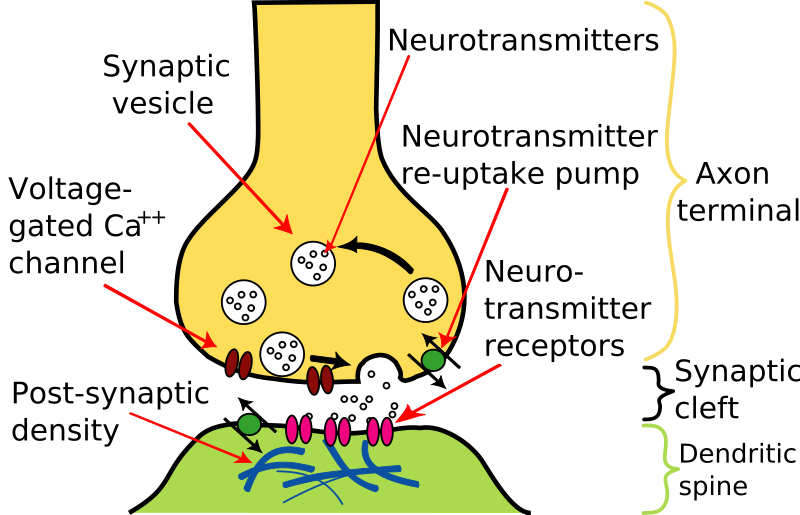 Classes of NeurotransmitterThere are hundreds of neurotransmitters, but they can be grouped into classes depending on their structure, or function.Focusing on structure, neurotransmitters can be classed as:Monoamines – such as dopamine, noradrenaline, adrenaline, histamine, serotoninAmino acids – such as glutamate, GABA (gamma-aminobutyric acid), glycine, aspartate, D-serinePeptides – such as opioids, endorphins, somatostatin, oxytocin, vasopressinOther – such as acetylcholine (ACh), adenosine, nitric oxideOften, it is more useful to classify neurotransmitters based on their function:Excitatory neurotransmitters increase electrical excitability on the post-synaptic side through modulation of the trans-membrane ion flow to facilitate transmission of an action potential.Inhibitory neurotransmitters decrease electrical excitability on the post-synaptic side to prevent propagation of an action potential.Neuromodulators function to alter the strength of transmission between neurons by affecting the amount of neurotransmitter that is produced and releasedTwo primary neurotransmitters in the ANS:Acetylcholine:	–preganglionic cells of the parasympathetic  and sympathetic branches–postganglionic cells of the parasympathetic branch–some postganglionic cells of the sympathetic branchNorepinephrine:–most postganglionic cellsFour Major Steps:1.  Synthesis and Storage of the neurotransmitter in the presynaptic neuron2.  Release of the neurotransmitter into the synaptic cleft3.  Interaction of the neurotransmitter with receptors on the post-synaptic cell4.  Termination of the synaptic actions of the neurotransmitter.Acetylcholine example:The precursor choline is transported into cholinergic nerve terminalsOnce synthesized, acetylcholine is transported into vesicles for storageBecause of the ubiquitous nature of acetylcholine, these drugs are not used in clinical pharmacology.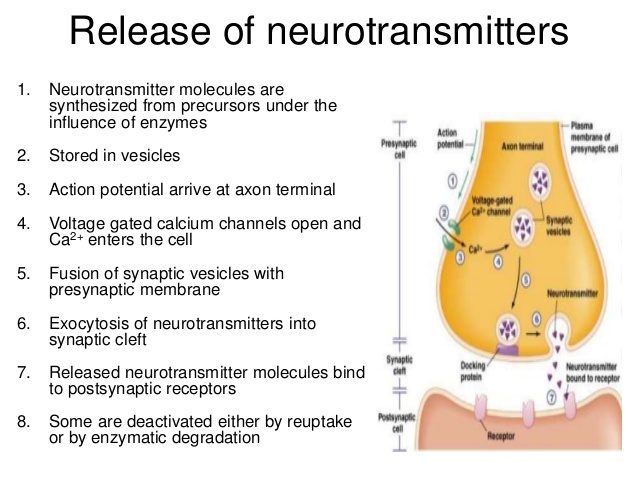  Question 2:                            What does direct and indirect cholinergic agent means? Explain therapeutic application and adverse effects of cholinergic agents in detail.Ans: A direct-acting cholinomimetic drug produces its pharmacological effect by receptor activation. Direct-Acting Cholinergic Agonists • Cholinergic agonists (parasympathomimetics) mimic the effects of acetylcholine by binding directly to cholinoceptors.choline esters, which include acetylcholine synthetic esters of choline, such as carbachol and bethanechol. An indirect-acting drug inhibits acetylcholinesterase, thereby increasing endogenous acetylcholine levels, resulting in increased cholinergic response. These drugs inhibit anticholinesterase the enzyme which destroys acetylcholine secreted into the synapse by the cholinergic neuron.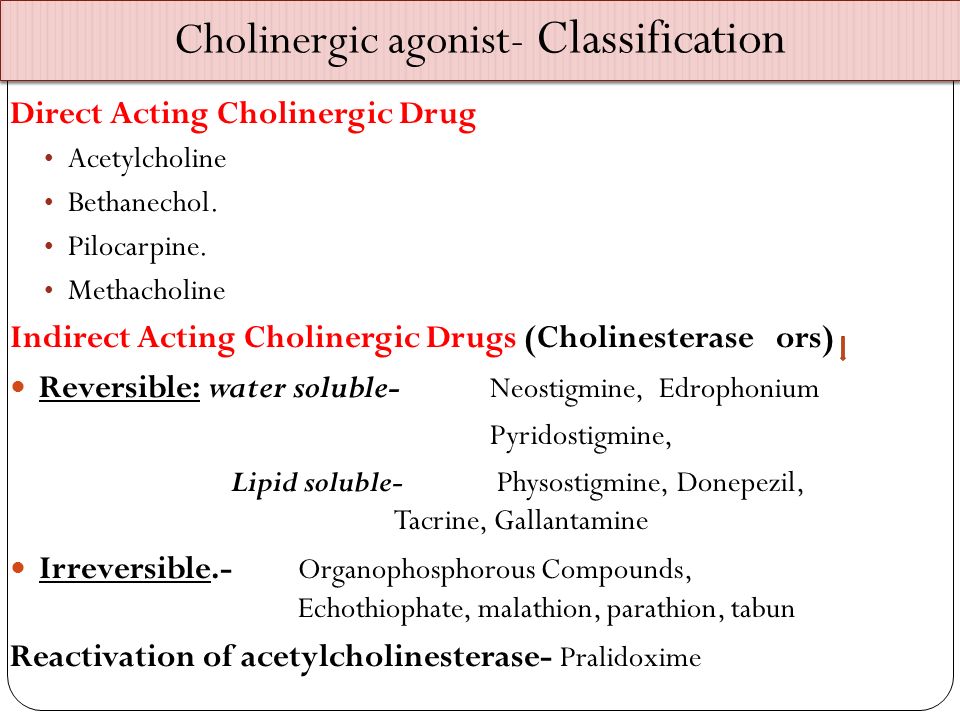 Cholinomimetic drugs:ClassificationDrugs that Increase Cholinergic ActivityCholinergic agonists (direct acting)•muscarinic agonists (pilocarpine)•nicotinic agonists (nicotine)Inhibitors of acetylcholinesterase (indirect acting)•reversible inhibitors (neostigmine)irreversible inhibitors (nerve gas, insecticidesTherapeutic Applications of cholinergic agents:1. Myasthenia Gravis•Myasthenia gravis is an autoimmune disorder that attacks the nicotinic ACh receptors at the neuromuscular junction•leads to profound muscle weakness•Acetylcholinesterase inhibitors increase the amount of acetylcholine in the neuromuscular junction•neostigmine is frequently used for this disorder•If muscarinic side-effects are prominent, anticholinergics can be administered (e.g., atropine)•tolerance usually occurs to the muscarinic side-effects2. Reversal of NeuroMuscularBlockade:•By increasing levels of acetylcholine in the NMJ, the compounds are able to facilitate recovery from competitive neuromuscular blockade•restores neuromuscular transmission3. Glaucoma Constriction of the ciliary body promotes aqueous humor outflow --> decreased intraoccular pressureDirect and indirect cholinomimetics can be used to treat glaucomapilocarpine is the most commonly used agenttypically formulated as eye drops4. Atonic GI/GU:•The smooth muscle of the GI and GU systems can show depressed activity in certain states•post-operative ileus•congenital megacolon•Bethanechol and neostigmine are the most widely used agents•increases secretion and motility in the G.I. tract •can be given orally or by injection. Adverse effects of cholinergic agentsThe primary adverse effects of cholinergic stimulants include gastrointestinal distress (nausea, vomiting, diarrhea, abdominal cramping), increased salivation, bronchoconstriction, bradycardia, and difficulty in visual accommodationQuestion 3:Explain the effects and adverse effects of organic nitrates in angina pectoris.Ans: organic nitrates:They are effective in all types of angina pectoris.Mechanism of action at therapeutic doses :has 2 major effectsa)Dilation of the large veins resulting in pooling of blood  in the veins which diminish the preload and reduces the  work of the heartb)Dilates the coronary vasculature providing increased  blood supply to the heart muscle.↓ Preload↓ AfterloadRelieving vasospasmRedistribution blood flowThe total effect is a decrease in myocardial oxygen consumption  because of decreased cardiac work.Specific agents:1)nitroglycerin,2)isosorbid dinitrat3)isosorbid mononitrateAdverse effects:Nitrates usage can cause headaches in about 30% to 60% of patientsBecause of the pronounced vasodilation.High doses can cause postural hypotension, flusing and tachycardia.Write down the treatment algorithm for improving symptoms of stable angina.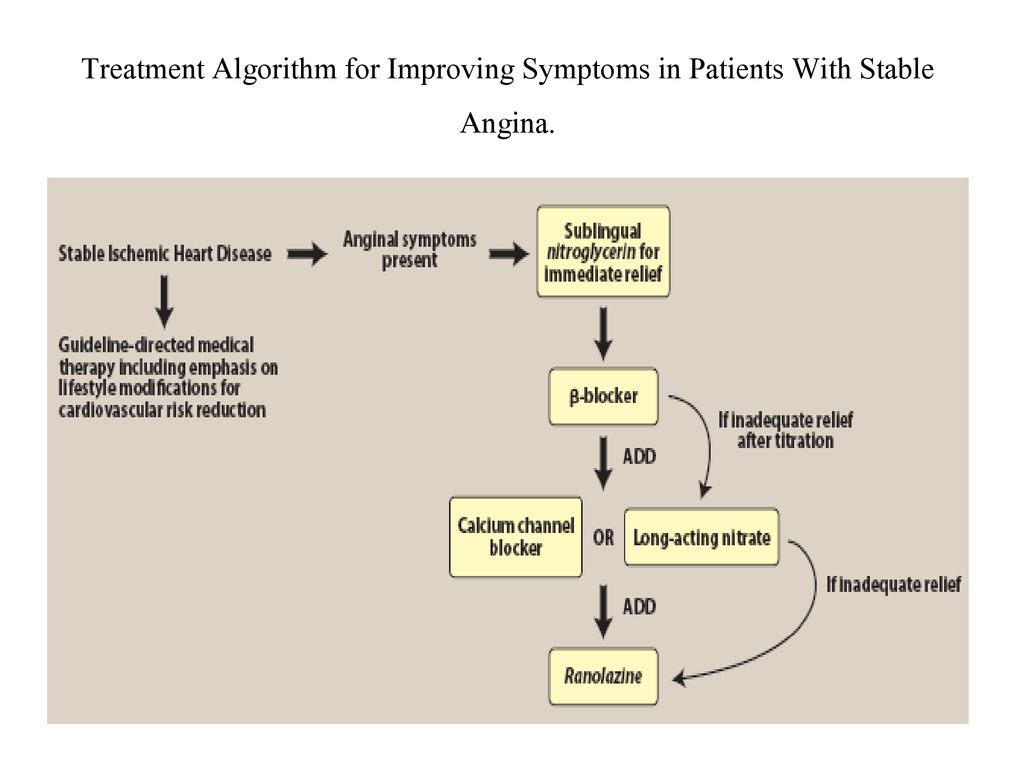 Question 4:a.Differentiate between primary and secondary hypertension	Ans: primary hypertension:                             Primary hypertension also known as essential hypertension Essential hypertension is high blood pressure that doesn’t have a known secondary cause. A disorder of unknown origin affecting the blood pressure regulating mechanism.Blood pressure is the force of blood against your artery walls as your heart pumps blood through your body. Hypertension occurs when the force of blood is stronger than it should be normally.Secondary hypertension:                                    Secondary hypertension differs from the usual type of high blood pressure (primary hypertension or essential hypertension), which is often referred to simply as high blood pressure. Secondary hypertension (secondary high blood pressure) is high blood pressure that's caused by another medical condition. Secondary hypertension can be caused by conditions that affect your kidneys, arteries, heart or endocrine system. Secondary hypertension can also occur during pregnancyRisk factors:1.hyperlipidaemia more LDL content2.tension and stress3.smoking more nicotine intake4.diabetes mellitus5.imbalance between vasoconstrictor and vasodilators peptidesb.Explain the effect of renin on hypertension Ans: Renin converts angiotensinogen, which is produced in the liver, to the hormone angiotensin I. An enzyme known as ACE or angiotensin-converting enzyme found in the lungs metabolizes angiotensin I into angiotensin II. Angiotensin II causes blood vessels to constrict and blood pressure to increase.“Scroll down”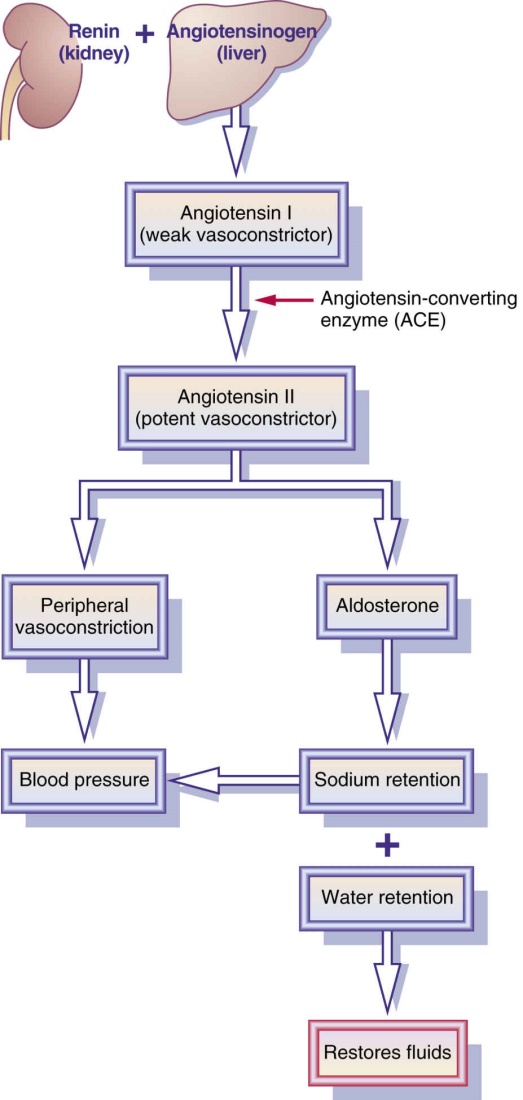 c.What is the importance of pharmacological treatment of hypertensionAns: Hypertension, or high blood pressure, is dangerous because it can lead to strokes, heart attacks, heart failure, or kidney disease. The goal of hypertension treatment is to lower high blood pressure and protect important organs, like the brain, heart, and kidneys from damage, Hypertension is one of the most important preventable causes of premature death worldwide, and the benefits of antihypertensive drugs have been confirmed by the largest evidence base from clinical trials in medicine. Many classes of drugs are available for treatment A meta-analysis of trials of treatment for hypertension with the newer drugs found that ACE inhibitors and calcium channel blockers were likely to reduce cardiovascular morbidity and mortality by the same order of magnitude as β blockers or thiazides.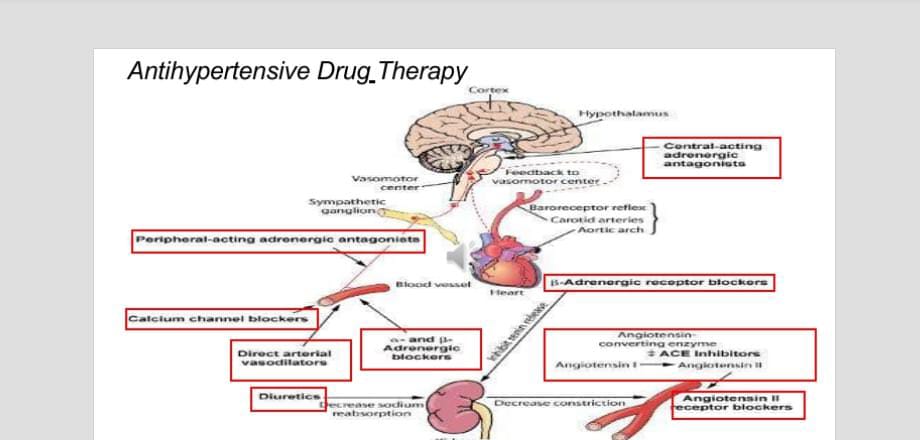 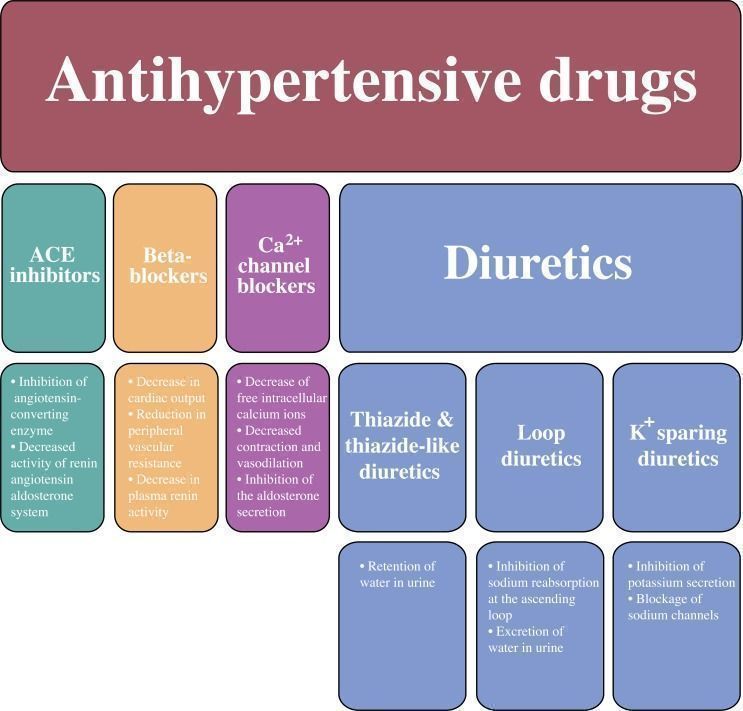 Question 5:a.Differentiate between right heart failure and left heart failure .

Ans: heart failure:

 In heart failure, the heart can no longer pump enough blood around the body. The heart muscle is either too weak or not elastic enough. Different parts of the heart may be affected too Heart failure often only affects the left or right side of the heart, but can affect both.right heart failure vs left heart failure: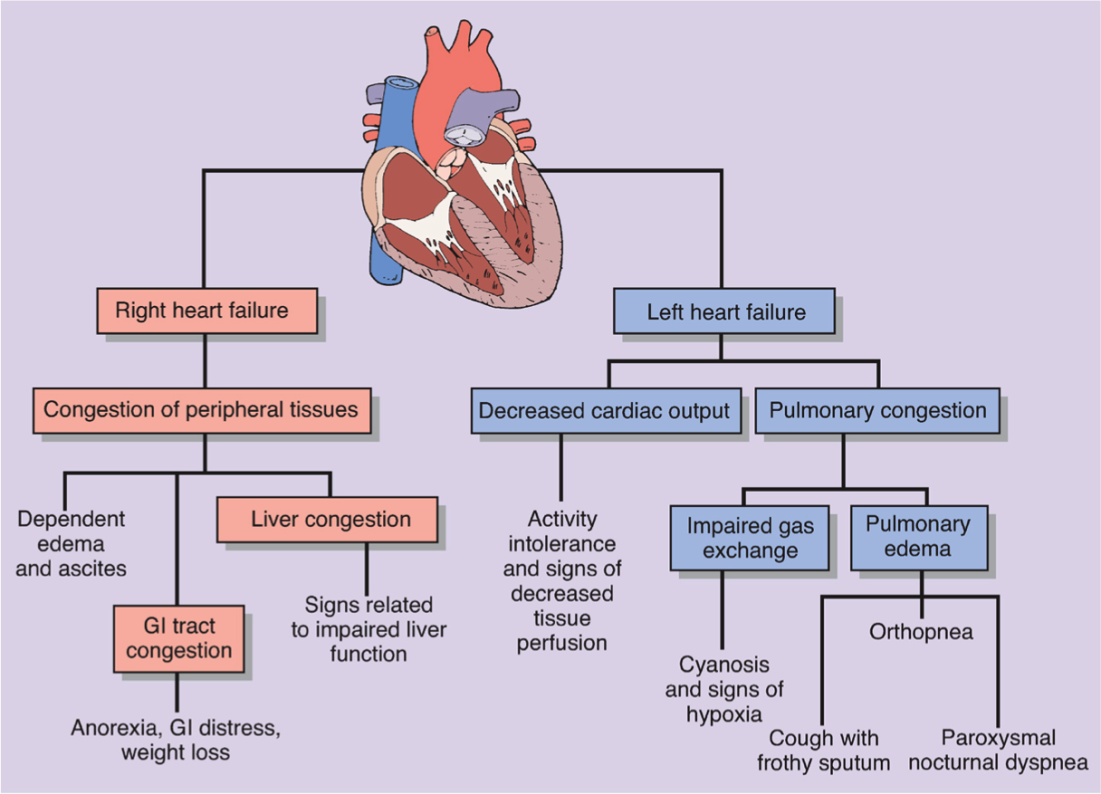 1.right heart failure: The right ventricle of the heart is too weak to pump enough blood to the lungs. This causes blood to build up in the veins (the blood vessels that carry blood from the organs and tissue back to the heart). The increased pressure inside the veins can push fluid out of the veins into surrounding tissue. This leads to a build-up of fluid in the legs, or less commonly in the genital area, organs or the abdomen (belly).2.Left-sided heart failure: The left ventricle of the heart no longer pumps enough blood around the body. As a result, blood builds up in the pulmonary veins (the blood vessels that carry blood away from the lungs). This causes shortness of breath, trouble breathing or coughing – especially during physical activity. Left-sided heart failure is the most common type. Consequently, left heart failure is associated with pulmonary edema. Left-sided heart failure is usually caused by coronary artery disease (CAD), a heartattack or long-term high blood pressure.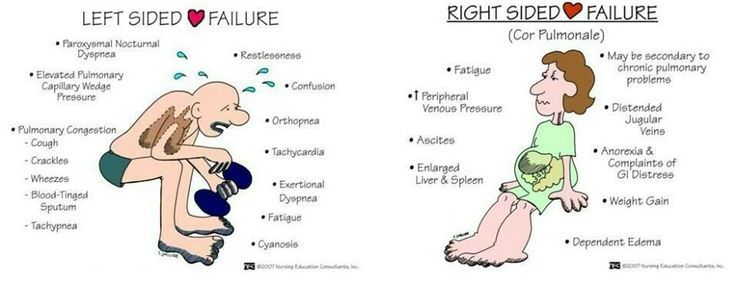 b.Summarize the pharmacotherapy of heart failure.Ans: pharmacotherapy of heart failure: Drugs used in heart failure1.positive ionotropic drugs.a.cardiac glycosides(digoxin)b.beta agonists(dobutamine)c.PDE inhibitors(milrinone)2. vasodilators.a.nitroprusside nitrates hydralazineb.loop diuretics ACE inhibitors nesiritide3.miscellaneous drugs for chronic failure.a. loop diuretics ACE inhibitors nesiritideb.Beta blockers spironolactone………………………………………………………………………………………………………………………